 ПРОТОКОЛ №1/2019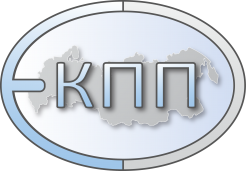 Протокол №1/2019 заседания членов ЕКПП РО-Москва от 19.01.2019г.Присутствовали:Вице-президент ЕКПП-Россия Полянова Л.М.;Председатель Комитета по Науке – Кантор А.М.;Рудакова М.А.;Федоренко Г.А.;Химчян З.Г.;Трохова М.В. (+ голос Галимовой Л.М.);Соколов Д.В.;Тихонова Т.Е.Заседание проводилось очно в центре психологической поддержки «Личность». Вице-президент ЕКПП-Россия Полянова Л.М. лично, через смс оповещение, оповестила членов ЕКПП Москва о предстоящем собрании, в связи с тем, что на собрание по разным причинам пришли не все члены, Галимова Л.М. отдала свой голос Троховой М.В., на заседании единогласно было принято решение, что данная встреча является официальным заседанием с ведением протокола и дальнейшем его распространением по членам ЕКПП РО-Москва.Повестка заседания №1     Выборы председателя РО-МоскваВыборы исполнительного директора РО-МоскваВыборы казначея РО-МоскваВыборы председателя этического комитета РО-МоскваВыборы председателя научного комитета РО-МоскваВыборы членов правления РО-МоскваСоздание сайта РО-МоскваВ связи со сложившейся в ЕКПП-Россия ситуацией, у РО-Москва возникла необходимость выбрать председателя и членов правления. На заседании Кантор А.М. выдвинул кандидатуру Рудаковой М.А. После обсуждения участниками кандидатуры, было принято единогласное мнение о выборе Рудаковой М.А. на пост председателя РО-Москва.Председателю РО-Москва Рудаковой М.А. поручено разработать стратегию развития РО-Москва и ознакомить с программой членов правления, после согласования с членами правления, ознакомить со стратегией всех членов ЕКПП РО-Москва.На должность исполнительного директора Поляновой Л.М. была выдвинута кандидатура Федоренко Г.А. Принято единогласно.Исполнительным директором РО-Москва назначена Федоренко Г.А. На должность казначея РО-Москва было выдвинуто несколько кандидатур:Химчян З.Г., Иванова Е.Ю. Присутствующие выбрали кандидатуру Ивановой Е.Ю. в связи с отсутствием на заседании Ивановой Е.Ю. (на момент собрания находилась за пределами РФ) было принято решение о согласовании с кандидатом. В случае отказа выборы казначея провести на следующем заседании.На должность председателя этического комитета Рудакова М.А. выдвинула Химчян З.Г. После обсуждения кандидатуры присутствующими Химчян З.Г. была назначена на должность председателя ЭК. Присутствующие также выбрали членом ЭК Тихонову Т.Е.На должность председателя научного комитета Федоренко Г.А. и Кантор А.М. выдвинули кандидатуру Соколова Д.В. Члены заседания приняли единогласное решение о выборе Соколова Д.М. В состав научного комитета предложены и единогласно приняты Трохова М.В., Галимова Л.М.Председателю научного комитета Соколову Д.М. поручено с членами научного комитета разработать стратегию развития научной и обучающей деятельности РО-ЕКПП Москва и предоставить информацию членам правления.Кантор М.А. внес предложение назвать научный комитет «Комитетом по науке и обучению». Данное предложение было принято единогласно.Присутствующим было предложено выбрать членов правления. В состав правления были избраны: Рудакова М.А. – председатель ЕКПП РО-Москва;Федоренко Г.А. - исполнительный директор; Иванова Е.Ю. – казначей РО-Москва(предварительно); Химчян З.Г. - председатель этического комитета РО-Москва;Соколов Д.В. – председатель научного комитета РО-МоскваПолянова Л.М.Кантор М.А.В связи с отсутствием многих членов организации, было принято решение информировать коллег о том, что любой желающий может выдвинуть свою кандидатуру в члены правления. На заседании было принято решение о создании сайта ЕКПП РО-Москва. Данный вопрос был поручен Рудаковой М.А. На следующем заседании будет поднят вопрос о структуре и наполнении сайта.Исполнительный директор Федоренко Г.А.19.01.2019